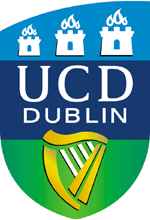 UMT Sub-Group(insert name of sub-group)Summary Note of Meeting of [UMT Subgroup XX.0X](insert meeting date)_________________________________________________________________________Summary of Activity**Submit this summary note along with meeting minutes to UMT. Please note the summary note will be published on the Presidents Intranet for communication to the UCD Community. Please submit to UMT@UCD.ie.Agenda ItemDescription: [Synopsis and background for the item]Agenda ItemStatus: [Action and/or Decision]Agenda ItemDescription: [Synopsis and background for the item]Agenda ItemStatus: [Action and/or Decision]Agenda ItemDescription: [Synopsis and background for the item]Agenda ItemStatus: [Action and/or Decision]Agenda ItemDescription: [Synopsis and background for the item]Agenda ItemStatus: [Action and/or Decision]Agenda ItemDescription: [Synopsis and background for the item]Agenda ItemStatus: [Action and/or Decision]